Г Л А В А  Г О Р О Д А  Р Ж Е В АТВЕРСКОЙ ОБЛАСТИП О С Т А Н О В Л Е Н И Е 11.05.2018				                                                              № 04Об утверждении проекта планировки территории,проекта межевания территории в кадастровом квартале 69:46:0080309 в целях образования земельного участка под строительство многоквартирного жилого дома с пристроенным магазином по адресу Тверская область, город Ржев, ул. Садовая	Учитывая итоговый документ публичных слушаний по вопросу обсуждения проекта планировки территории, проекта межевания территории в кадастровом квартале 69:46:0080309, в целях образования земельного участка под строительство многоквартирного жилого дома с пристроенным магазином по адресу Тверская область, город Ржев, ул. Садовая, в соответствии со статьей 46 Градостроительного кодекса Российской Федерации, статьей 28 Федерального закона от 06.10.2003 № 131-ФЗ «Об общих принципах организации местного самоуправления в Российской Федерации», Положением о проведении публичных слушаний в городе Ржеве Тверской области, утвержденным Решением Ржевской городской Думы от 22.12.2017 № 210, руководствуясь Уставом города Ржева,П О С Т А Н О В Л Я Ю :	1. Утвердить проект планировки территории, проект межевания территории в кадастровом квартале 69:46:0080309 в целях образования земельного участка под строительство многоквартирного жилого дома с пристроенным магазином по адресу Тверская область, город Ржев, ул. Садовая.	2. Образовать предусмотренный проектом межевания территории земельный участок 69:46:0080309:ЗУ1  площадью 3929 кв.метров, расположенный по адресу: Тверская область, город Ржев, улица Садовая, категория земель «земли населенных пунктов», территориальная зона Ж-1 (застройки многоэтажными и среднеэтажными жилыми домами), вид разрешенного использования «многоэтажная жилая застройка (высотная застройка)» (2.6), источник образования – земли, находящиеся в государственной собственности до ее разграничения в кадастровом квартале 69:46:0080309.3. Настоящее постановление подлежит официальному опубликованию в газете «Ржевская правда» и размещению на сайте Администрации города Ржева в информационно-телекоммуникационной сети «Интернет».	4. Настоящее постановление вступает в силу со дня его подписания.Глава города Ржева							                 В.В. Родивилов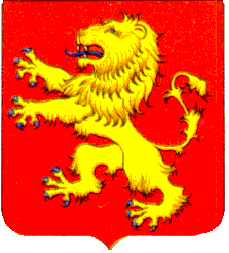 